АНО «ПОО медицинский колледж «Монада»21.08.2019 г.                                                                                                    г. Евпатория    ПРИКАЗ № 34-СО зачислении      На основании Правил приема в АНО «ПОО медицинский колледж «Монада» на обучение по образовательным программам среднего профессионального образования на 2020-2021 учебный год и п.1 протокола заседания приемной комиссии от 18.08.2020г. № _4_ зачислить с 01.09.2020 года на дневную форму обучения на места по договорам об оказании платных образовательных услуг следующих абитуриентов:на базе основного общего образования                                    специальность Сестринское дело                                          0СД-1                                       специальность Фармация                                    0ФМ-1на базе среднего общего образования специальность Лечебное дело1ЛД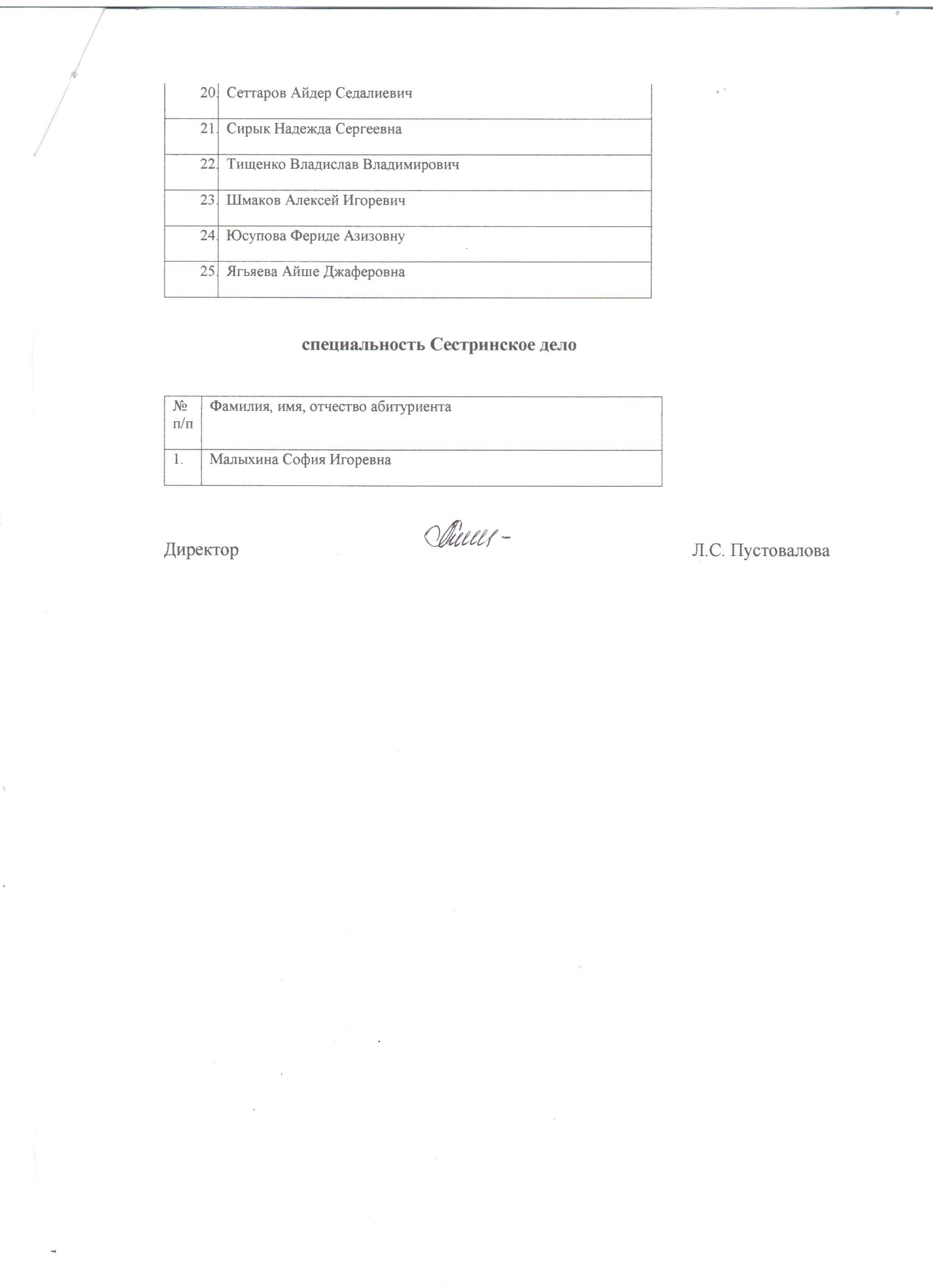  № п/пФамилия, имя, отчество абитуриентаСредний балл аттестата (диплома)Отметка за испытанияИтоговый балл1.Селеметова Земине Рустемовна 4.9459.942.Гринёв Максим Сергеевич4.7159.713.Никитюк Кирилл Олегович4.5959.594.Холопова Екатерина Андреевна4.5659.565.Князев Данил Максимович4.5659.566.Лавшук Маргарита Анатольевна4.5359.537.Фазылова Левиза Зияевна 4.3859.388.Сергейко Полина  Николаевна4.3559.359.Борщева  Александра Сергеевна4.3159.3110Халилова Эвелина Мухамедовна3.9458.9411Тимофеева Виктория Олеговна 4.7548.7512Абибуллаев Энвер Азизович 4.5648.5613Гафарова Рушена Руслановна4.4748.4714Аблялимова Сусанна Рустемовна4.4248.4215Коробцова Татьяна Дмитриевна4.4148.4116Тетерина Анастасия Алексеевна4.4148.4117Умерова Реана Эрнестовна4.3948.3918Упыренко Елизавета Вениаминовна4.3548.3519Коренева Александра Кирилловна4.3548.3520Хацаюк Полина Александровна4.3148.3121Абхаиров Эрнес Ленорович4.2448.2422Мустафаева Элина Энверовна4.2248.2223Топчиенко Даниил Денисович4.1948.1924Башнева Надежда Анатольевна4.1248.1225Шихмамбетова Алёна Денисовна4.0648.06№ п/пФамилия, имя, отчество абитуриентаСредний балл аттестата (диплома)Отметка за испытанияИтоговый балл1.Эбубекирова Айше Айдеровна55102.Градинович Милена Андреевна 55103.Османов Осман Шевкетович55104.Минина Виктория Юрьевна55105.Легостаева Дарья Кирилловна55106.Асанова Эвелина Мидатовна4.8959.897.Колпакчи Давид Сергеевич 4.8259.828.Фазылова Тамила Александровна4.8259.829.Сыч Александр Сергеевич4.8159.8110.Сорока Юлия Андреевна4.7159.7111.Веселовская Элеонора Леонидовна4.6359.6312.Исмаилова Алие Эдемовна4.6159.6113Мустафаева Мавиле Диляверовна 4.659.614.Аблаева Замира Аметовна4.5359.5315.Буданцева Елизавета Валерьевна4.559.516.Сейтасанова Мавиле Наримовна4.0559.0517.Сейтхалилова Мерьем Муксимовна4.8948.8918.Макарова Карина Сергеевна4.7148.7119.Эюпова Ление Арсеновна4.7148.7120.Абдураманова Асине Февзиевна4.6548.6521.Алиева Эвелина Энверовна4.6348.6322.Абкаирова Диана Азизовна4.6348.6323.Абдураимова Нияра Рустемовна4.5948.5924.Козлова Полина Игоревна4.5948.5925.Седжалилова Эльмира Исмаиловна 4.5648.56№ п/пФамилия, имя, отчество абитуриентаСредний балл аттестата (диплома)Отметка за испытанияИтоговый балл1.Кожемякина Татьяна Андреевна55102.Седжимилова Земфира Рустемовна4.6859.683.Тищенко Владислав Владимирович4.2559.254.Мельников Алексей Алексеевич4.2259.226.Колпакчи Елизавета Сергеевна4.4748.477.Шмаков Алексей Игоревич4.1248.128.Михайлик Амина Витальевна4.0648.069.Сирык Надежда Сергеевна3.9447.9410.Мустафаев Байрам Довранович3.8347.8311.Марченкова Ксения Владимировна 3.6347.6312.Канаев Данил Вячеславович3.647.613.Сабадыр Александр Станиславович3.4147.4114.Бариев Исмаил Ибраимович3.7136.7115.Сеттаров Айдер Седалиевич3.6136.6116.Пилипенко Сергей Александрович3.5936.59